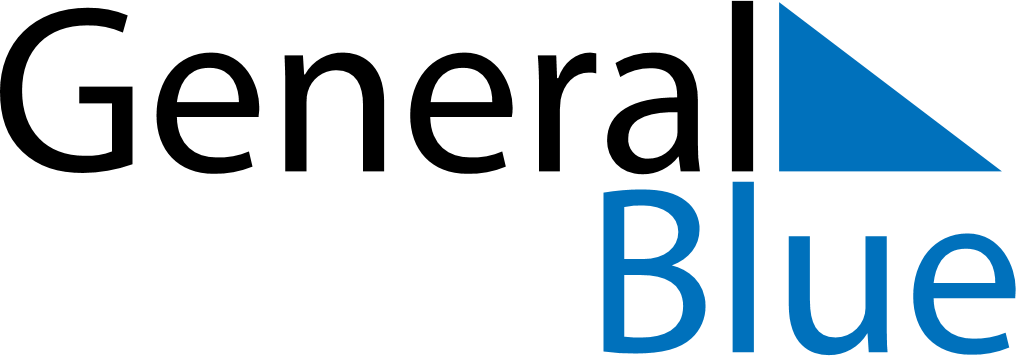 October 2024October 2024October 2024October 2024October 2024October 2024Grytviken, South Georgia and the South Sandwich IslandsGrytviken, South Georgia and the South Sandwich IslandsGrytviken, South Georgia and the South Sandwich IslandsGrytviken, South Georgia and the South Sandwich IslandsGrytviken, South Georgia and the South Sandwich IslandsGrytviken, South Georgia and the South Sandwich IslandsSunday Monday Tuesday Wednesday Thursday Friday Saturday 1 2 3 4 5 Sunrise: 5:51 AM Sunset: 6:39 PM Daylight: 12 hours and 48 minutes. Sunrise: 5:49 AM Sunset: 6:41 PM Daylight: 12 hours and 52 minutes. Sunrise: 5:46 AM Sunset: 6:43 PM Daylight: 12 hours and 56 minutes. Sunrise: 5:44 AM Sunset: 6:45 PM Daylight: 13 hours and 1 minute. Sunrise: 5:41 AM Sunset: 6:47 PM Daylight: 13 hours and 5 minutes. 6 7 8 9 10 11 12 Sunrise: 5:39 AM Sunset: 6:49 PM Daylight: 13 hours and 10 minutes. Sunrise: 5:36 AM Sunset: 6:51 PM Daylight: 13 hours and 14 minutes. Sunrise: 5:34 AM Sunset: 6:52 PM Daylight: 13 hours and 18 minutes. Sunrise: 5:31 AM Sunset: 6:54 PM Daylight: 13 hours and 23 minutes. Sunrise: 5:29 AM Sunset: 6:56 PM Daylight: 13 hours and 27 minutes. Sunrise: 5:26 AM Sunset: 6:58 PM Daylight: 13 hours and 31 minutes. Sunrise: 5:24 AM Sunset: 7:00 PM Daylight: 13 hours and 36 minutes. 13 14 15 16 17 18 19 Sunrise: 5:22 AM Sunset: 7:02 PM Daylight: 13 hours and 40 minutes. Sunrise: 5:19 AM Sunset: 7:04 PM Daylight: 13 hours and 44 minutes. Sunrise: 5:17 AM Sunset: 7:06 PM Daylight: 13 hours and 49 minutes. Sunrise: 5:14 AM Sunset: 7:08 PM Daylight: 13 hours and 53 minutes. Sunrise: 5:12 AM Sunset: 7:10 PM Daylight: 13 hours and 57 minutes. Sunrise: 5:10 AM Sunset: 7:12 PM Daylight: 14 hours and 2 minutes. Sunrise: 5:07 AM Sunset: 7:14 PM Daylight: 14 hours and 6 minutes. 20 21 22 23 24 25 26 Sunrise: 5:05 AM Sunset: 7:16 PM Daylight: 14 hours and 10 minutes. Sunrise: 5:03 AM Sunset: 7:18 PM Daylight: 14 hours and 15 minutes. Sunrise: 5:00 AM Sunset: 7:20 PM Daylight: 14 hours and 19 minutes. Sunrise: 4:58 AM Sunset: 7:22 PM Daylight: 14 hours and 23 minutes. Sunrise: 4:56 AM Sunset: 7:24 PM Daylight: 14 hours and 27 minutes. Sunrise: 4:53 AM Sunset: 7:26 PM Daylight: 14 hours and 32 minutes. Sunrise: 4:51 AM Sunset: 7:28 PM Daylight: 14 hours and 36 minutes. 27 28 29 30 31 Sunrise: 4:49 AM Sunset: 7:30 PM Daylight: 14 hours and 40 minutes. Sunrise: 4:47 AM Sunset: 7:32 PM Daylight: 14 hours and 44 minutes. Sunrise: 4:45 AM Sunset: 7:34 PM Daylight: 14 hours and 49 minutes. Sunrise: 4:43 AM Sunset: 7:36 PM Daylight: 14 hours and 53 minutes. Sunrise: 4:40 AM Sunset: 7:38 PM Daylight: 14 hours and 57 minutes. 